İSKENDERUN TEKNİK ÜNİVERSİTESİ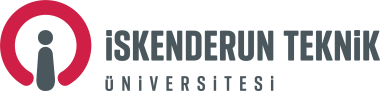 Lisansüstü Eğitim Enstitüsü MüdürlüğüTEZ DEĞERLENDİRME KİŞİSEL RAPORTEZ HAKKINDA YAPILAN DEĞERLENDİRMETezin amacı iyi tanımlanmıştır.                                                                         Evet                     Hayır Tezin yazım dili uygundur.                                                                                Evet                    Hayır Tezde kullanılan yöntem ve uygulamalar güncel, yeterli ve güvenilirdir.         Evet                    Hayır Tezdeki kaynak araştırması yeterlidir Atıfların % 50 si Uluslararası hakemli dergi  ve son 5 yıl içerisindeki yayınlardan oluşmalıdır                                                                  Evet                    Hayır Tezden elde edilen çıktıların değerlendirilmesi ve sunumu yeterlidir.              Evet                    Hayır Elde edilen sonuçların bilime katkısı vardır.                                                     Evet                    Hayır Hazırlanmış bu tez ile:                                                                                      Yeni bir bilimsel yöntem geliştirilmiştir.                                            Evet                    Hayır    Bilime yenilik getirilmiştir.                                                                 Evet                    Hayır    Bilimin bir yöntemi yeni bir alanda uygulanmıştır.                            Evet                    Hayır    Tez çalışmasında etik ilke ve prensiplere uyulmuştur.                                      Evet                    Hayır    Tez savunmaya uygundur.                                                                                 Evet                    Hayır    Açıklama ve Öneriler                                                                                                                                                        Jüri Üyesi İmzaAçıklama:   1.	Jüri üyeleri, Yüksek Lisans/Doktora tezi hakkında kişisel raporlarını hazırlar (Bk. Madde 35/6).2.	Kişisel Rapor bir nüsha hazırlanarak ilgili anabilim dalı başkanlığı aracılığıyla, Tez Savunma Sınavı Tutanak  Formuyla (Form 7) birlikte Enstitüye gönderilir.Öğrencinin:                                                                                                                                                   Öğrencinin:                                                                                                                                                   Öğrencinin:                                                                                                                                                   Öğrencinin:                                                                                                                                                   Adı SoyadıAnabilim DalıDanışmanı Tezin AdıProgramı     Tezli Y.Lisans                      DoktoraJüri Üyesinin Jüri Üyesinin Jüri Üyesinin Jüri Üyesinin Ünvanı, Adı Soyadı ve KurumuRapor Tarihi......../......../20............./......../20............./......../20.....